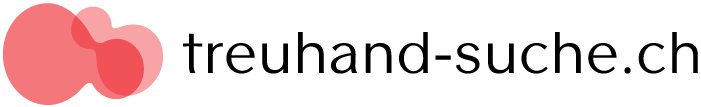 [Firmennamen] · [Strasse und Nr] · [PLZ und Ort]	[Datum]1. Mahnung
Sehr geehrter Herr MustermannTrotz unserer Zahlungserinnerung vom [Datum] haben Sie unsere Rechnung [Rechnungsnummer] vom [Rechnungsdatum] noch nicht beglichen. Bis heute konnten wir keinen entsprechenden Zahlungseingang verbuchen. Der Betrag von CHF [Rechnungsbetrag] steht noch aus. Wir bitten Sie den fehlbaren Betrag bis spätestens [neue Zahlungsfrist] zu begleichen.  Sollten Sie allerdings den Rechnungsbetrag in den letzten Tagen bereits überwiesen haben, so betrachten Sie bitte dieses Schreiben als gegenstandslos. Zahlungseingänge wurden bis zum [Datum] berücksichtigt.Bei Rückfragen können Sie sich jederzeit gerne an uns wenden.Freundliche Grüsse
Max Muster                                                                                                                                                         treuhandsuche.ch[Anrede][Firma][Vorname] [Name]				[Strasse] [Hausnummer][PLZ] [Ort]Rechnungsdatum:	Lieferdatum:	Ihre Kundennummer	Ihr Ansprechpartner XX.XX.XXXXXX.XX.XXXXXXXXMax MusterPos.BezeichnungMenge              Einzelpreis   Gesamtpreis1.Produkt 1X Stk.XXX CHF          XXX CHF          2.Produkt 2XX  Stk.XXX CHF          XXX CHF          MahngebührXX CHF          XX CHFSummeXXX CHFMehrwertsteuer 7.7%	XXX CHFGesamtbetragXXX CHF